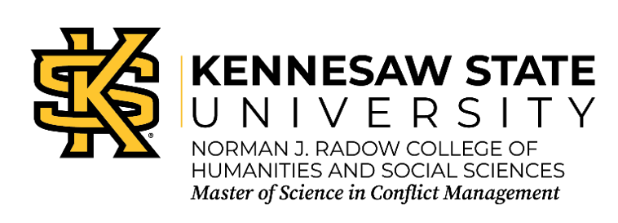 M.S. in Conflict Management Program of StudyFALL 1: Foundations, 9 credit hoursMSCM 7210 Conflict Theory, 3 creditsMSCM 7230 ADR Continuum, 1 creditMSCM 7220 Negotiation Theory, 3 creditsChoose 1:MSCM 7205/01, Basic Mediation Training Clinic, 2 credits (Justice and Organizations Specialization)MSCM 7205/02, Basic Mediation Training Clinic, 2 credits (International Specialization)SPRING: Applications, 9 credit hoursMSCM 7311 Interpersonal Conflict, 2 creditsMSCM 7400 Research Methods, 3 creditsMSCM 7321 Cultural Aspects of Conflict Management, 2 credits	MSCM 7315 Workplace and Organizational Conflict, 1 creditChoose 1:MSCM 7335 Organizational Leadership, 1 credit (Justice and Organizations Specialization)MSCM 7365 Humanitarian Crisis Intervention, 1 credit (International Specialization)SUMMER: Applications, 6 credit hoursMSCM 7500 Conflict Management Dispute Systems Design, 3 creditsChoose 1:MSCM 7600/01* Applied Conflict Management Project Design, 3 credits MSCM 7600/02* Applied Conflict Management Project Design, 3 credits *Students will be notified of whose section to sign up for.FALL 2: Specialization, 6 credit hoursChoose 1: MSCM TBD*, 3 credits (Justice and Organizations Specialization)MSCM TBD*, 3 credits (International Specialization)Choose 1: MSCM 7720/01* Applied Conflict Management Experience, 3 credits (Justice and Organizations Specialization)MSCM 7720/02* Applied Conflict Management Experience, 3 credits (International Specialization)